AVVISO PER LA SCELTA  POSTEGGI“San Pantaleone Martire” – 25/26/27/28/29  luglio 2015(Riferimento bando per l’assegnazione in concessione di posteggi per l’esercizio del commercio su aree pubbliche nell’ambito manifestazione, approvato con determina n.13 del 10/06/2015). IL RESPONSABILE   vista  la propria determina n. 17 in data 09 luglio 2015, con la quale viene approvata la graduatoria provvisoria  per l’assegnazione in concessione di posteggi per l’esercizio del commercio su aree pubbliche nell’ambito della festività patronale di S. Pantaleone Martire da tenersi dal 25 al 29  luglio 2015;   dato atto che con la su richiamata determina n. 17/2015, viene, tra l’altro, stabilito, in riferimento a quanto previsto dal relativo bando, approvato con determina n. 13/2015, di invitare, gli operatori richiedenti la concessione dei posteggi, collocati utilmente nella graduatoria, alla scelta, nel rispetto dell’ordine di collocazione nella graduatoria medesima, dei posteggi previsti dall’apposito bando;   visto il Dlgs. 267/2000;R E N D E   N O T Ogli operatori richiedenti la concessione dei posteggi, per l’esercizio del commercio su aree pubbliche nell’ambito della festività patronale di S. Pantaleone Martire da tenersi dal 25 al 29  luglio 2015,  collocati utilmente nella graduatoria di cui alla su richiamata determina n.17/2015, SONO INVITATI per il giorno 15  luglio 2015  a presentarsi presso questo settore, per provvedere con decorrenza dalle ore 9,30,  alla scelta, nel rispetto dell’ordine della relativa graduatoria definitiva, dei posteggi previsti dal su riferito bando, come individuati nel prospetto delle manifestazioni costanti approvate con deliberazione n. 57  adottata dalla Giunta Comunale in data  06/06/2015.                      Allo scopo, gli interessati, muniti di un documento di identità valido, dovranno presentarsi personalmente o a mezzo di persona delegata. In tale ultimo caso, il delegato dovrà essere munito di un documento di identità valido e di apposita delega scritta. In caso di mancata presentazione nel giorno e nell’ora indicati, il posteggio verrà assegnato d’ufficio al termine delle operazioni di scelta.Il presente avviso, viene reso pubblico mediante la sua affissione all’Albo On Line del Comune di Vallo della Lucania – P.zza Vittorio Emanuele e sul sito istituzionale del Comune www.comune.vallodellalucania.sa.it. Ai concorrenti incombe, quindi, l’obbligo e l’onere di prenderne conoscenza.Vallo della Lucania, li 10 luglio 2015                         Il responsabile                                                                                                                                       dr. Pantaleo Pisapia                                             firma autografa omessa ai sensi dell’art. 3 del dlgs. 12 febbraio 1993, n. 39    COMUNE DI VALLO DELLA LUCANIA(Prov. di Salerno)SETTORE ATTIVITA’ PRODUTTIVESede: Piazza Vittorio Emanuele 44 – 84078 Vallo della Lucania – CF 84000010656 – tel. 0974/714111 – linee passanti – Servizio Attività Produttive  – 214/ 260 – Protocollo 253 – 217  – fax 0974/718064 –  mail: pantaleo.pisapia@legalmail.itorario al pubblico:ore 10:00 – 12:30 da lunedì  a venerdì  e ore 15:30 – 17:30 martedì e giovedì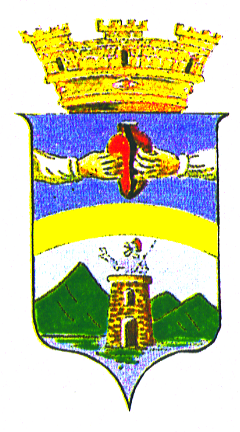 